IMPLEMENTASI PROBLEM BASED LEARNING BERBASIS STUDENT AGENCY DALAM PEMBELAJARAN MENULIS TEKS NARATIF DAN DAMPAKNYA TERHADAP KEMAMPUAN BERCERITA PESERTA DIDIK FASE D OLEH GURU PENGGERAK PADA KURIKULUM MERDEKA SMP NEGERI 4 CIMAHI TAHUN PELAJARAN 2023/2024 Tesisdisusun untuk memenuhi salah satu syarat memperoleh gelar Magister Pendidikan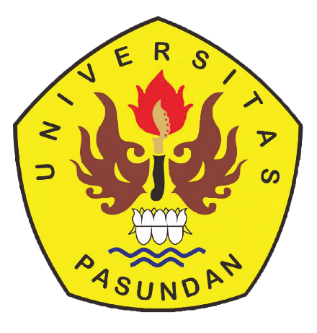 olehABDURRAHMAN UMARNPM  218090017PROGRAM STUDI MAGISTER PENDIDIKAN BAHASA INDONESIAPASCASARJANA UNIVERSITAS PASUNDANBANDUNG2023